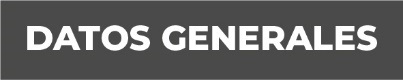 Nombre   MARIA BERTHA GUZMAN GUZMANGrado de Escolaridad   MAESTRIACédula Profesional (Licenciatura)  3241783Teléfono de Oficina  01 226 3183527Correo Electrónico    Formación Académica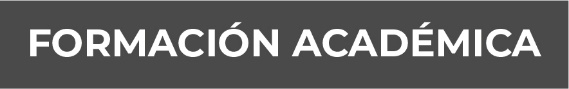 Año 1985-1989Esc. Universidad Veracruzana.Maestría en Criminología y Psicología JurídicaAño  2008-2010Esc. Instituto Universitario Puebla.Maestría en Juicios OralesAño 2017-2019Esc. Universidad de los Ángeles Trayectoria Profesional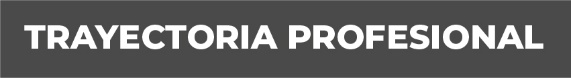 1991 Agente del Ministerio Publico Municipal1992 Agente del Ministerio Publico Investigador2015 Agente del Ministerio Publico al Juzgado Penal2017 Fiscal Adscrita al Juzgado civil  Conocimiento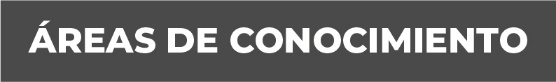 Derecho CivilDerecho PenalDerecho AdministrativoDerecho Constitucional